Vladislav Petković DisMEĐU SVOJIMAU mom srcu ponoć. U njoj katkad tinjaMis'o da još živiš, moj predele mladi.Moja lepa zvezda, majka i robinja,Bože! šta li danas u Srbiji radi?Kod vas je proleće. Došle su vam laste.Oživele vode, đurđevak i ruže.I miriše zemlja koja stalno rasteU grob i tišinu, moj daleki druže.Jedno tvoje veče. Ideš kući sporoUlicama straha, i duša ti jeca.Tvoje gladne oči, moja divna zoro,Hrani ljubav majke: "Neka žive deca".Ulaziš u sobu. Suze te već guše.A dva naša cveta iz četiri rataU tvome su krilu, obraze ti suše:"Mama, zašto plačeš? Je l' pisao tata?"U velike patnje nevino pitanjeDubi dublju ranu: plač ti trese grudi...Napolju je vidno, kao pred svitanje.K'o da će se dići grobovi i ljudi.Skupila si suze u kose detinje.Sve vas gledam sada kraj gozbe sirote.Lice ti se vedri: to duša svetinjeLjubi tvoje čelo, moj sjajni živote.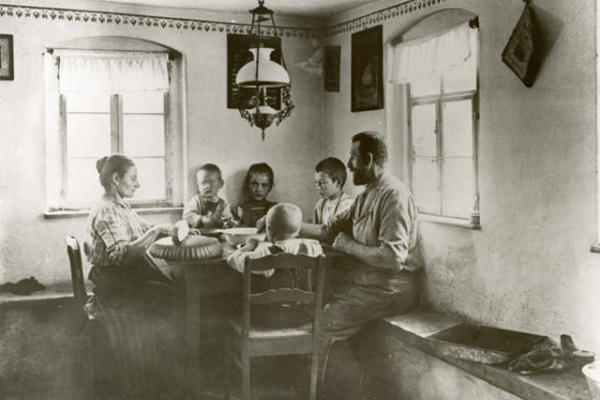 Pesnik Vladislav Petković Dis nije dočekao kraj Prvog svetskog rata.Tokom izbeglištva u Francuskoj opevao je tugu za svojom porodicom u pesmi „Među svojima“.Odgovori na pitanja:Opiši šta osećaš kada te neka situacija odvoji od porodice?__________________________________________________________________________________________________________________Kome se obraća lirski subjekt u pesmi?______________________________________Koje se osobine supruge i majke prikazuju u pesmi?____________________________________________________________________________Šta za tebe znači reč „ponoć“?Zbog čega je lirski subjekt svoje srce doveo u vezu sa slikom ponoći?__________________________________________________________________________________________________________________Pronađi i podvuci delove pesme u kojima je prikazan zavičaj.Šta je tema pesme?____________________________________________________________________________ZAPAMTI: Elegija je vrsta lirske pesme u kojoj se opisuju tužna osećanja. Zbog čega ova pesma spada u elegije?____________________________________________________________________________Šta za tebe znači tvoja porodica?__________________________________________________________________________________________________________________Istraživački zadatak: Pronađi i zapiši najvažnije podatke o pesniku Vladislavu Petkoviću Disu.